11.10.2021Устранение забояУл. Ленина, 34Очистка колодцевУл. Бедно-Демьяновская, 10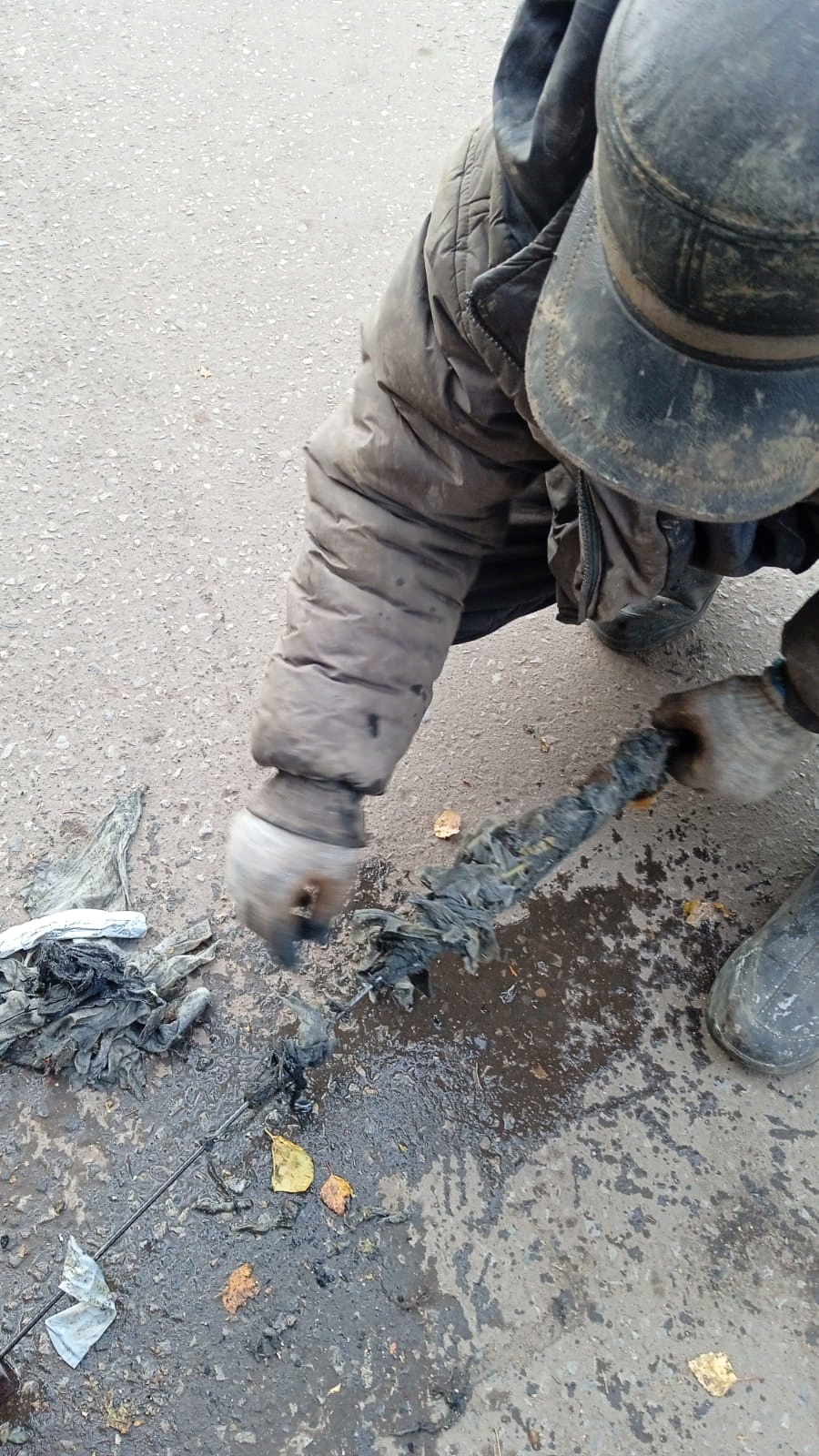 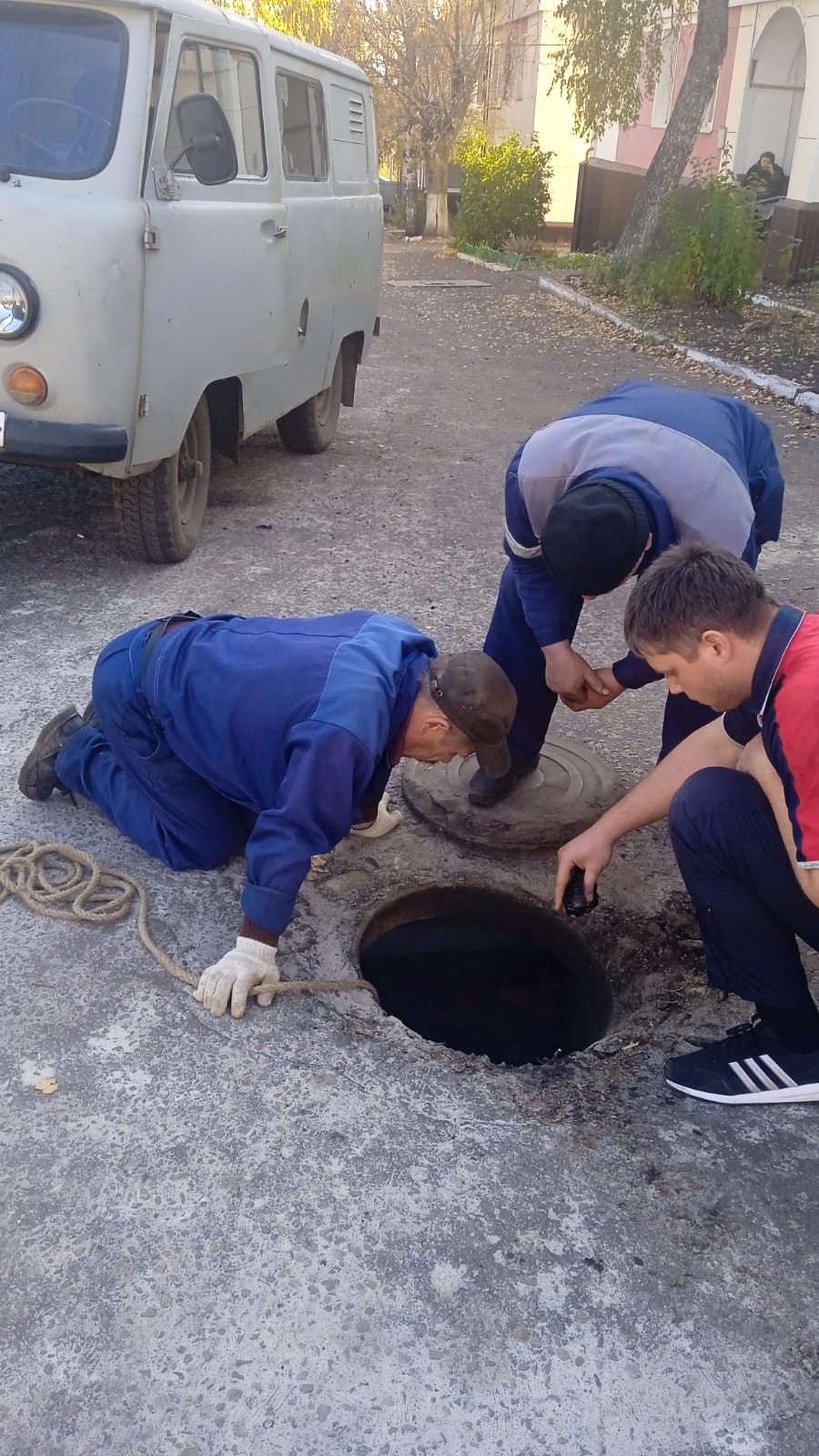 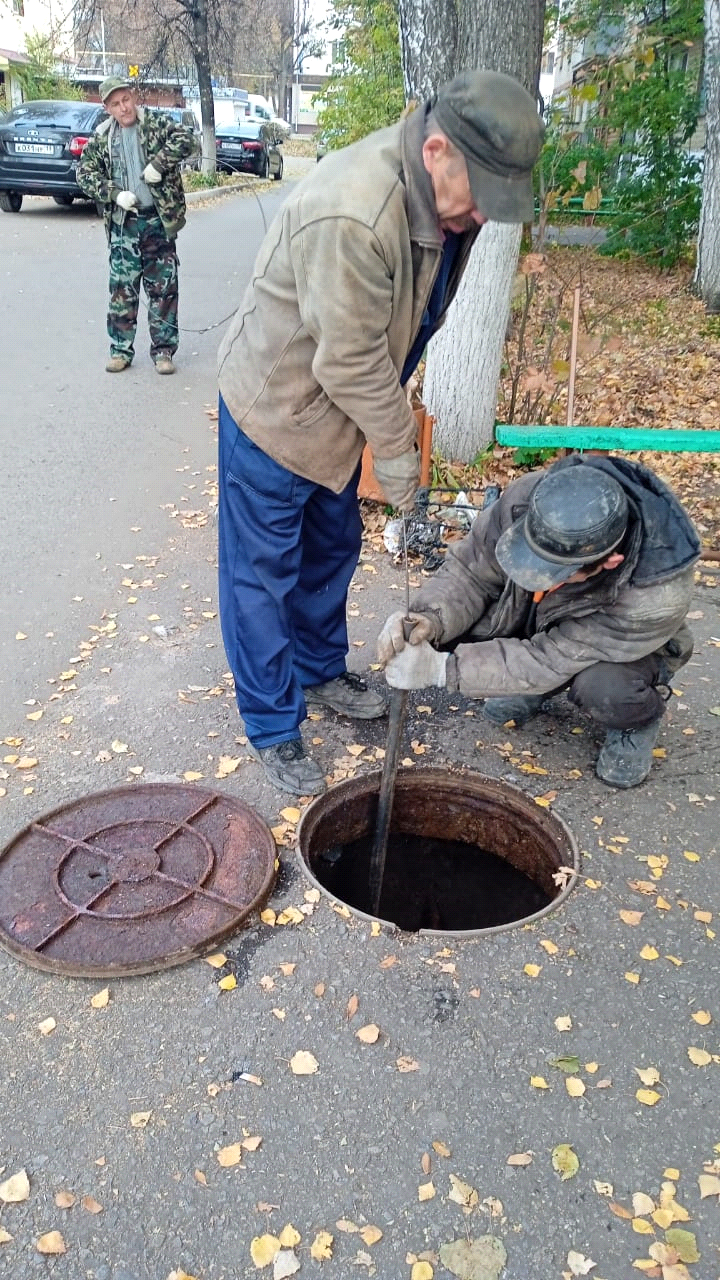 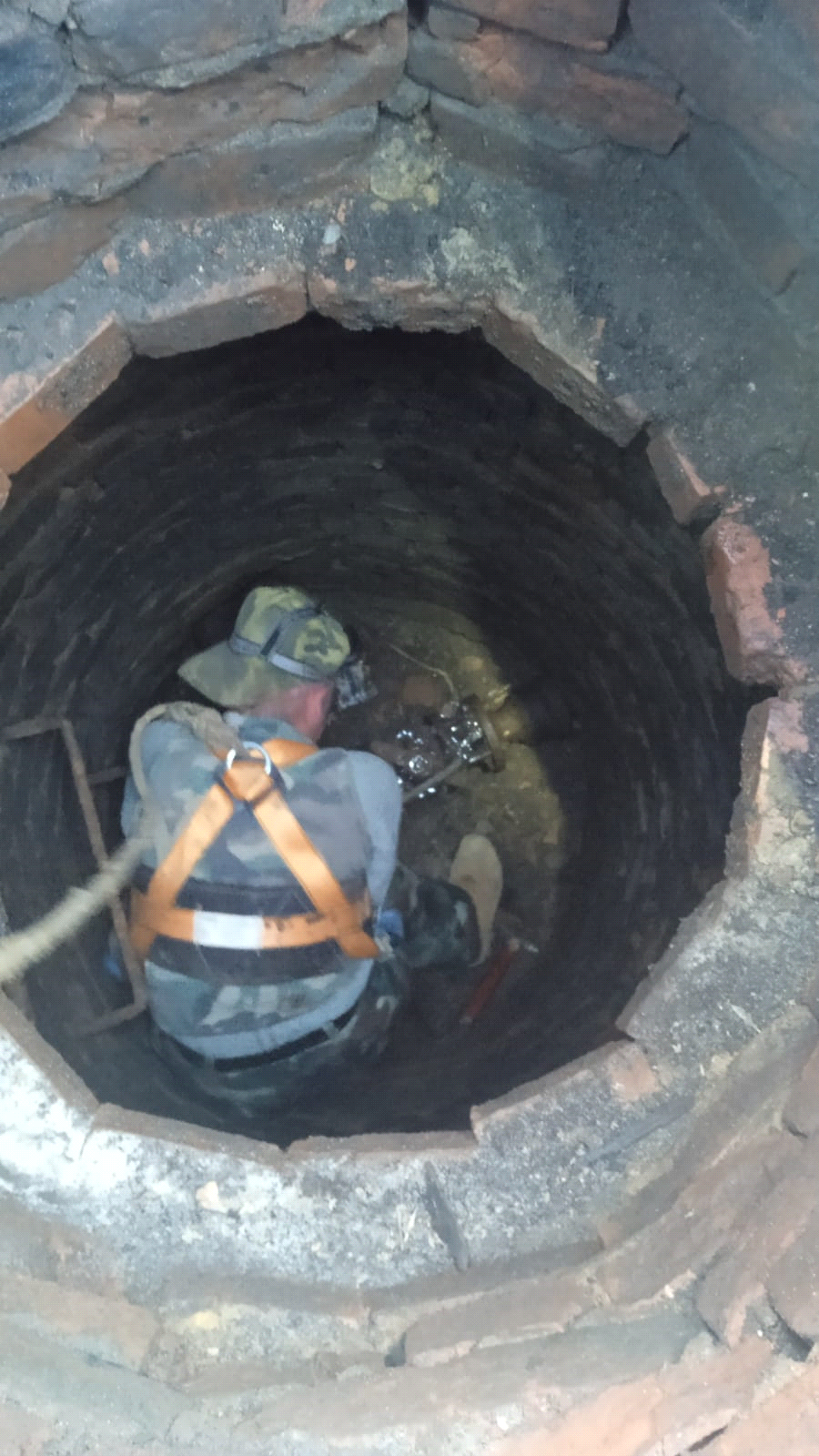 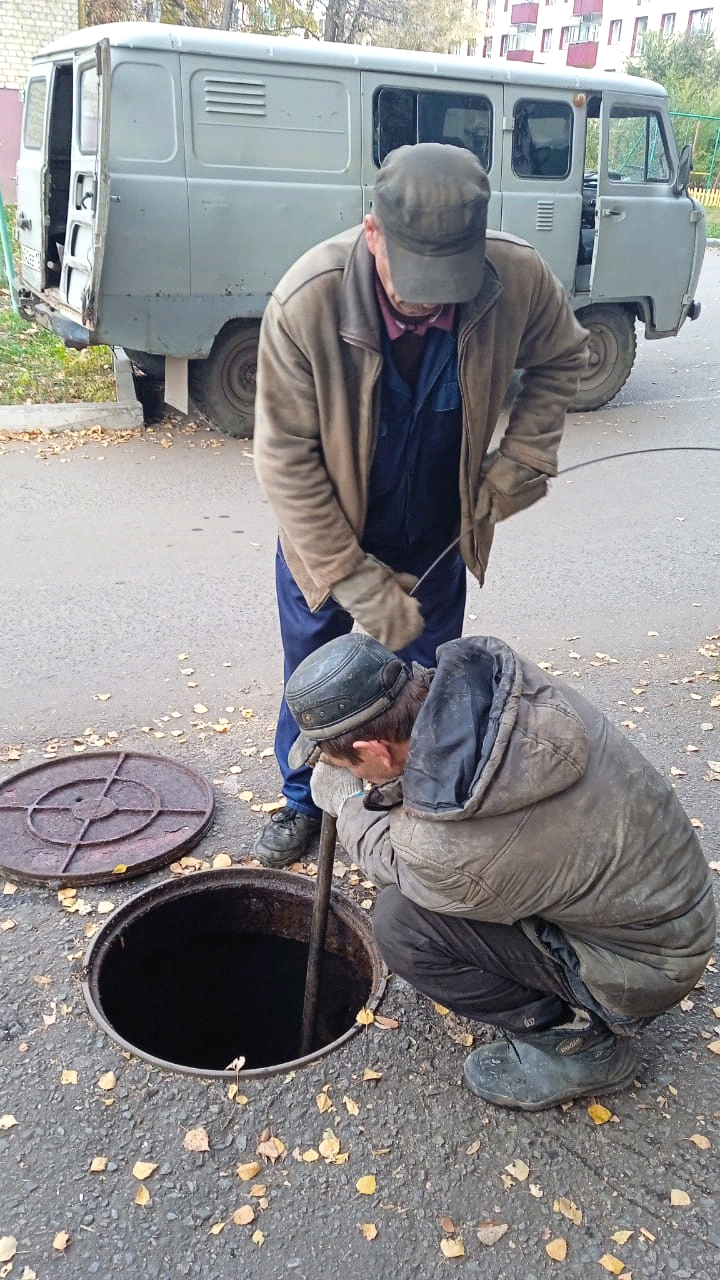 